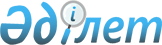 О внесении изменения в постановление акимата Мунайлинского района от 17 июня 2019 года № 108-қ "Об утверждении перечня автомобильных дорог районного значения"Постановление акима Мунайлинского района Мангистауской области от 14 апреля 2023 года № 86-қ. Зарегистрировано Департаментом юстиции Мангистауской области 20 апреля 2023 года № 4548-12
      Акимат Мунайлинского района ПОСТАНОВЛЯЕТ:
      1. Внести в постановление акимата Мунайлинского района от 17 июня 2019 года №108-қ "Об утверждении перечня автомобильных дорог районного значения" (зарегистрировано в Реестре государственной регистрации нормативных правовых актов под №3934) следующее изменение:
      в приложении к указанному постановлению строку, порядковый номер 6, изложить в новой редакции:
      "
      ".
      2. Контроль за исполнением настоящего постановления возложить на курирующего заместителя акима Мунайлинского района.
      3. Настоящее постановление вводится в действие по истечении десяти календарных дней после дня его первого официального опубликования.
					© 2012. РГП на ПХВ «Институт законодательства и правовой информации Республики Казахстан» Министерства юстиции Республики Казахстан
				
6
KR-MU-6
Автомобильная дорога от населенного пункта Ынтымак сельского округа Кызылтобе до коммунального государственного учреждения "Общеобразовательная школа №2" отдела образования по Мунайлинскому району Управления образования Мангистауской области 
2
      Аким Мунайлинского района                                                                       Е. Кумискалиев
